Dan-Nad PublishingDan-Nad PublishingDan-Nad PublishingDan-Nad PublishingDan-Nad PublishingDan-Nad PublishingDan-Nad PublishingDan-Nad PublishingDan-Nad PublishingDan-Nad Publishing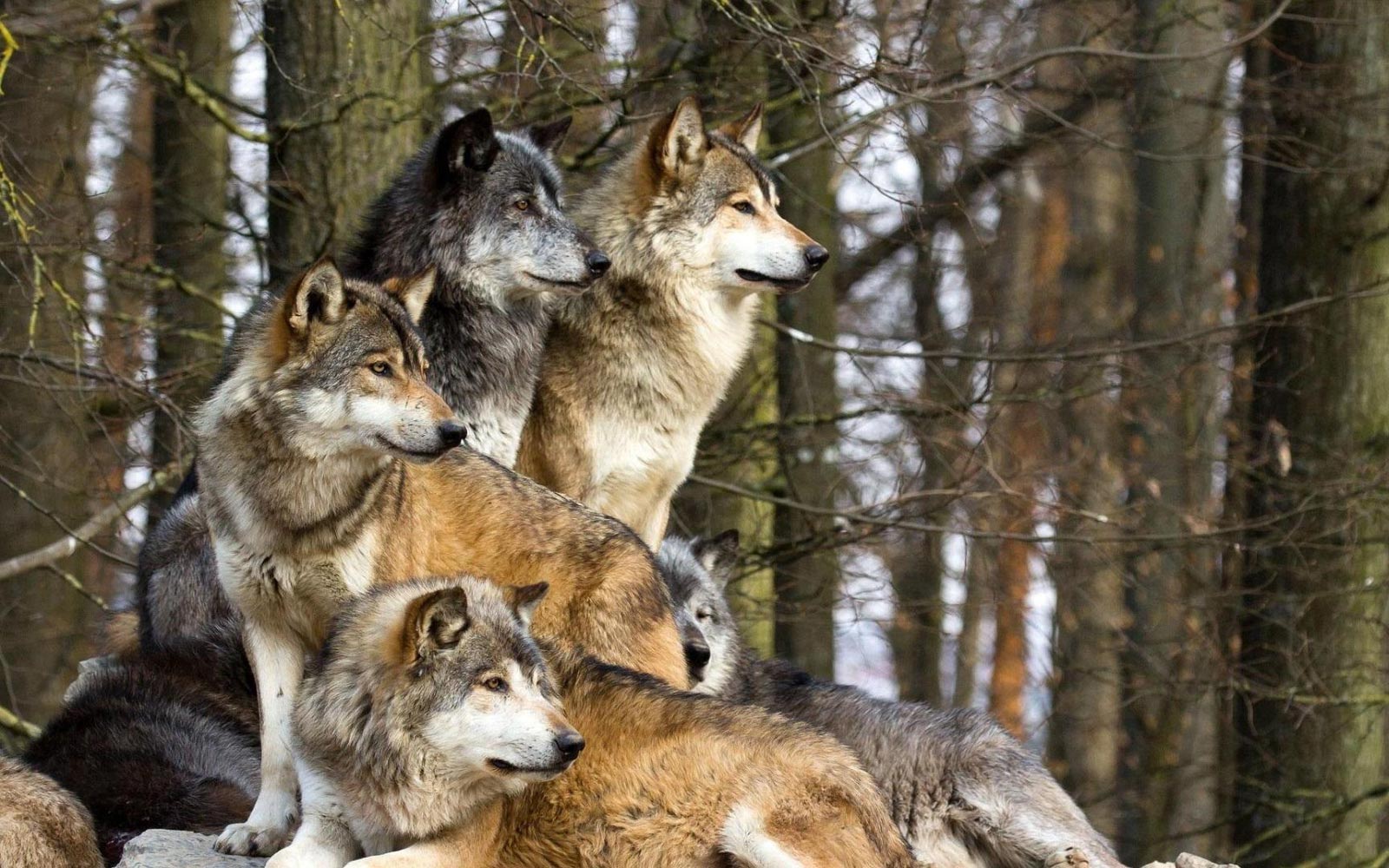 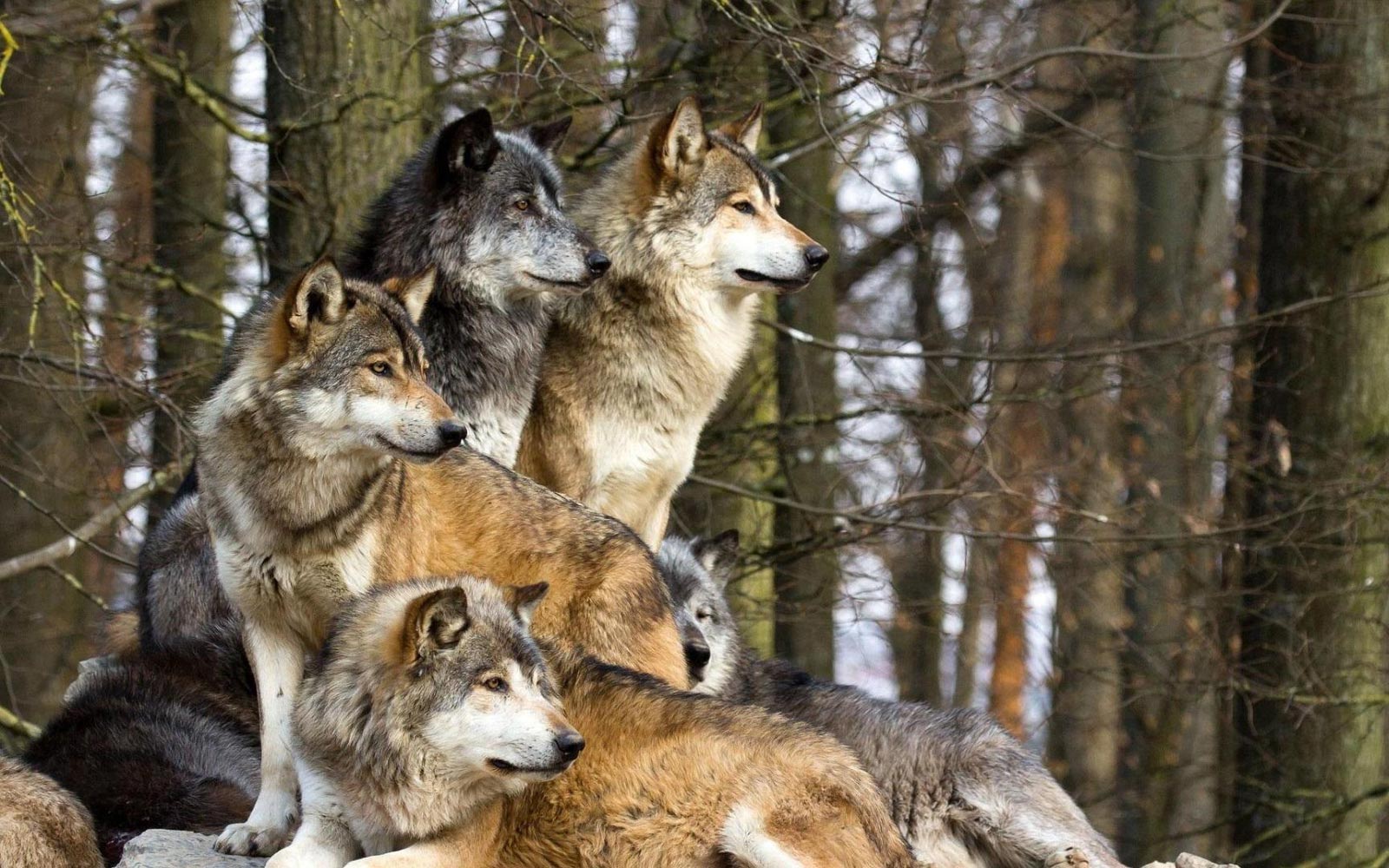 Evidence of vacuole and crick similarities found in forest Cline-LibEvidence of vacuole and crick similarities found in forest Cline-LibEvidence of vacuole and crick similarities found in forest Cline-LibWho has got the power?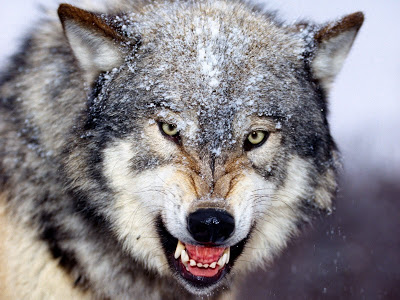 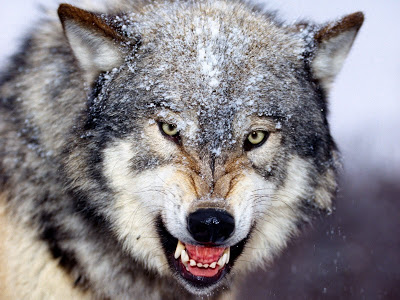 Who has got the power?Who has got the power?One of the higher ranks of wolf pack Moonstone is the warrior wolf. Warrior wolves fight off the prey and hunters. They are known as the “power of the pack” due to their godly fighting skills. This is similar to the mitochondria cell organelle, for mitochondria’s are known as the “powerhouse of the cell”.One of the higher ranks of wolf pack Moonstone is the warrior wolf. Warrior wolves fight off the prey and hunters. They are known as the “power of the pack” due to their godly fighting skills. This is similar to the mitochondria cell organelle, for mitochondria’s are known as the “powerhouse of the cell”.One of the higher ranks of wolf pack Moonstone is the warrior wolf. Warrior wolves fight off the prey and hunters. They are known as the “power of the pack” due to their godly fighting skills. This is similar to the mitochondria cell organelle, for mitochondria’s are known as the “powerhouse of the cell”.This week, the crick located in Cline-Lib Forest was reported to be a water source for wolf pack Moonstone. This crick stores water and nutrients for the pack. This is very similar to how a vacuole works. Vacuoles store water and nutrients for the cell.This week, the crick located in Cline-Lib Forest was reported to be a water source for wolf pack Moonstone. This crick stores water and nutrients for the pack. This is very similar to how a vacuole works. Vacuoles store water and nutrients for the cell.This week, the crick located in Cline-Lib Forest was reported to be a water source for wolf pack Moonstone. This crick stores water and nutrients for the pack. This is very similar to how a vacuole works. Vacuoles store water and nutrients for the cell.This week, the crick located in Cline-Lib Forest was reported to be a water source for wolf pack Moonstone. This crick stores water and nutrients for the pack. This is very similar to how a vacuole works. Vacuoles store water and nutrients for the cell.Delta wolf spotted on its way to announce a message to its pack.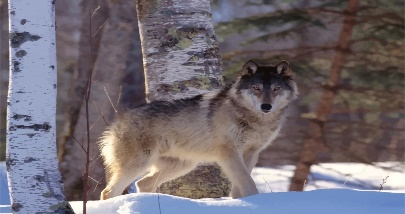 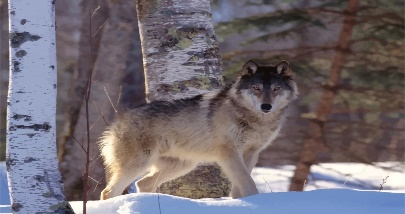 Delta wolf on its way to deliver news to its trusted pack, Moonstone.Delta wolf or Rough Endoplasmic Reticulum?Written by Danielle Cline and Nadia LibreatoriDelta wolf or Rough Endoplasmic Reticulum?Written by Danielle Cline and Nadia LibreatoriDelta wolf or Rough Endoplasmic Reticulum?Written by Danielle Cline and Nadia LibreatoriDelta wolf or Rough Endoplasmic Reticulum?Written by Danielle Cline and Nadia LibreatoriRough Endoplasmic Reticulum or Rough ER is the cell organelle that transports materials throughout the cell.As you can tell, The Rough ER and Delta wolf are similar because they both transport things to something else. Delta- to the packRough ER-to the rest of the cell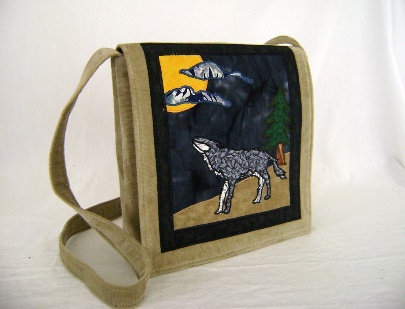 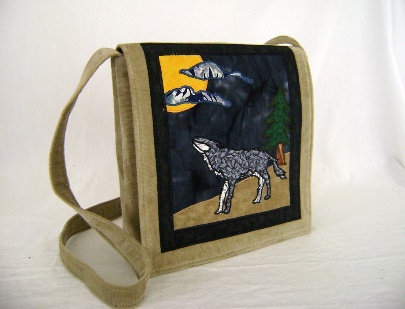 Both are very fascinating concepts. Next time you see a Delta wolf, try recognizing its Rough ER characteristics.Both are very fascinating concepts. Next time you see a Delta wolf, try recognizing its Rough ER characteristics.Both are very fascinating concepts. Next time you see a Delta wolf, try recognizing its Rough ER characteristics.Both are very fascinating concepts. Next time you see a Delta wolf, try recognizing its Rough ER characteristics.Delta wolf spotted on its way to announce a message to its pack.Delta wolf on its way to deliver news to its trusted pack, Moonstone.Delta wolfs are third in command. They are known as the messenger, for they transport news throughout the packKnowing this, you can probably guess what cell organelle they are similar too.You guessed it! The Rough Endoplasmic Reticulum.Knowing this, you can probably guess what cell organelle they are similar too.You guessed it! The Rough Endoplasmic Reticulum.Knowing this, you can probably guess what cell organelle they are similar too.You guessed it! The Rough Endoplasmic Reticulum.Rough Endoplasmic Reticulum or Rough ER is the cell organelle that transports materials throughout the cell.As you can tell, The Rough ER and Delta wolf are similar because they both transport things to something else. Delta- to the packRough ER-to the rest of the cellBoth are very fascinating concepts. Next time you see a Delta wolf, try recognizing its Rough ER characteristics.Both are very fascinating concepts. Next time you see a Delta wolf, try recognizing its Rough ER characteristics.Both are very fascinating concepts. Next time you see a Delta wolf, try recognizing its Rough ER characteristics.Both are very fascinating concepts. Next time you see a Delta wolf, try recognizing its Rough ER characteristics.Delta wolf spotted on its way to announce a message to its pack.Delta wolf on its way to deliver news to its trusted pack, Moonstone.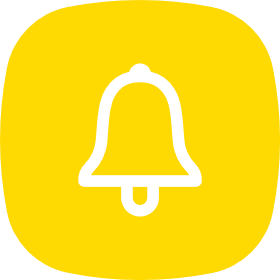 Pack Moonshine consists of all ranks of wolves. The alpha, beta, delta, warrior, hunters, healers, omega.Pack Moonshine consists of all ranks of wolves. The alpha, beta, delta, warrior, hunters, healers, omega.Pack Moonshine consists of all ranks of wolves. The alpha, beta, delta, warrior, hunters, healers, omega.Pack Moonshine consists of all ranks of wolves. The alpha, beta, delta, warrior, hunters, healers, omega.Pack Moonshine consists of all ranks of wolves. The alpha, beta, delta, warrior, hunters, healers, omega.Pack Moonshine consists of all ranks of wolves. The alpha, beta, delta, warrior, hunters, healers, omega.Pack Moonshine consists of all ranks of wolves. The alpha, beta, delta, warrior, hunters, healers, omega.Pack Moonshine consists of all ranks of wolves. The alpha, beta, delta, warrior, hunters, healers, omega.Forest, The New Cell Wall Written by Danielle Cline and Nadia Libreatori Forest, The New Cell Wall Written by Danielle Cline and Nadia Libreatori Forest, The New Cell Wall Written by Danielle Cline and Nadia Libreatori Forest, The New Cell Wall Written by Danielle Cline and Nadia Libreatori Forest, The New Cell Wall Written by Danielle Cline and Nadia Libreatori Q: How is the forest, Cline-Lib, similar to the cell wall organelle?A: “Forest Cline-Lib has always been home to my pack and I, mostly because it provides us with so much protection and support. Moonstone feels so protected here mostly because we are familiar with this forest, given that we have lived here for so many years. This forest also offers us so much support. Such as our den, our prey, and our crick for drinking. Forest Cline-Lib is similar to the cell wall because that organelle gives off the same protection and support to its cell but in a different way.”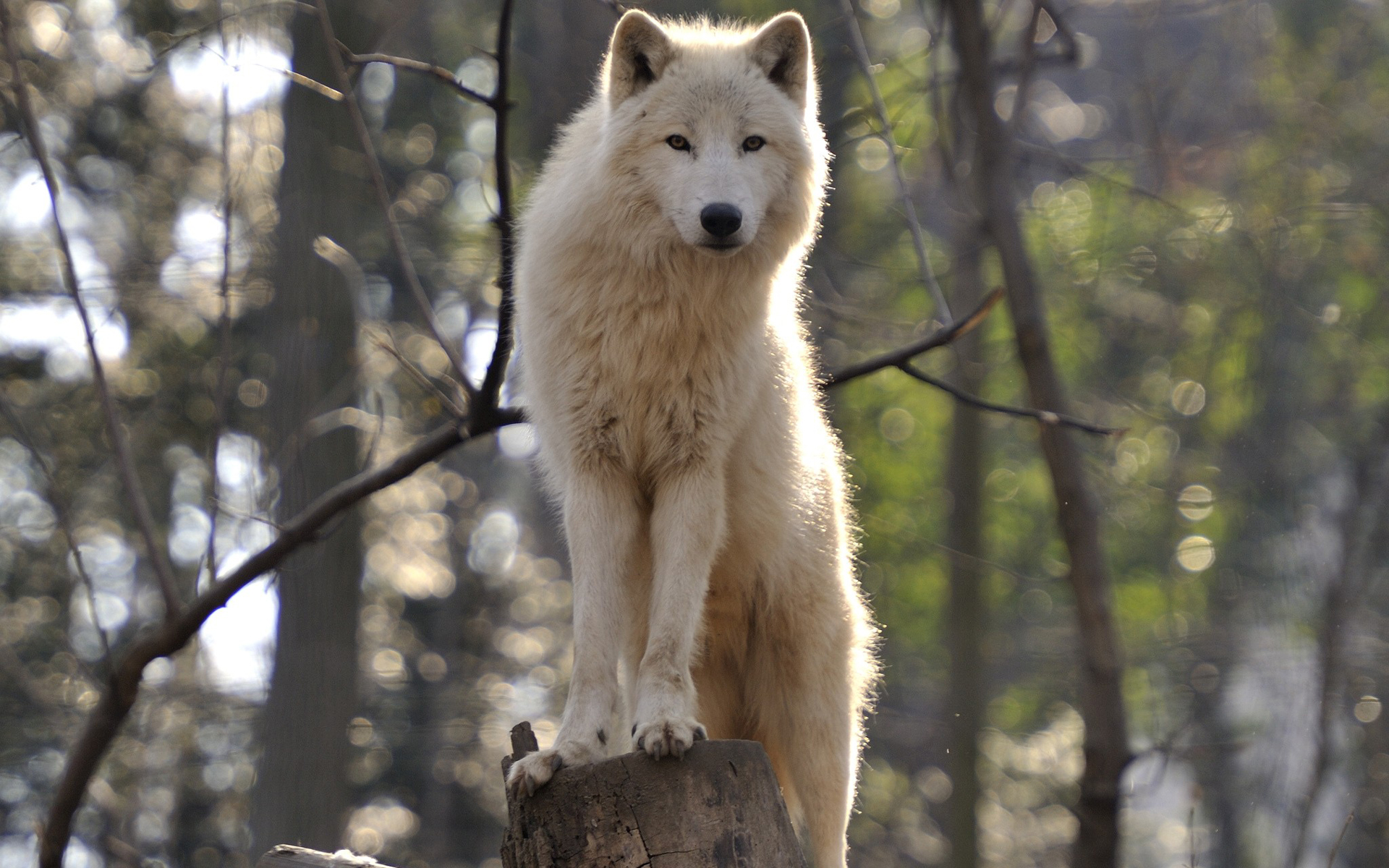 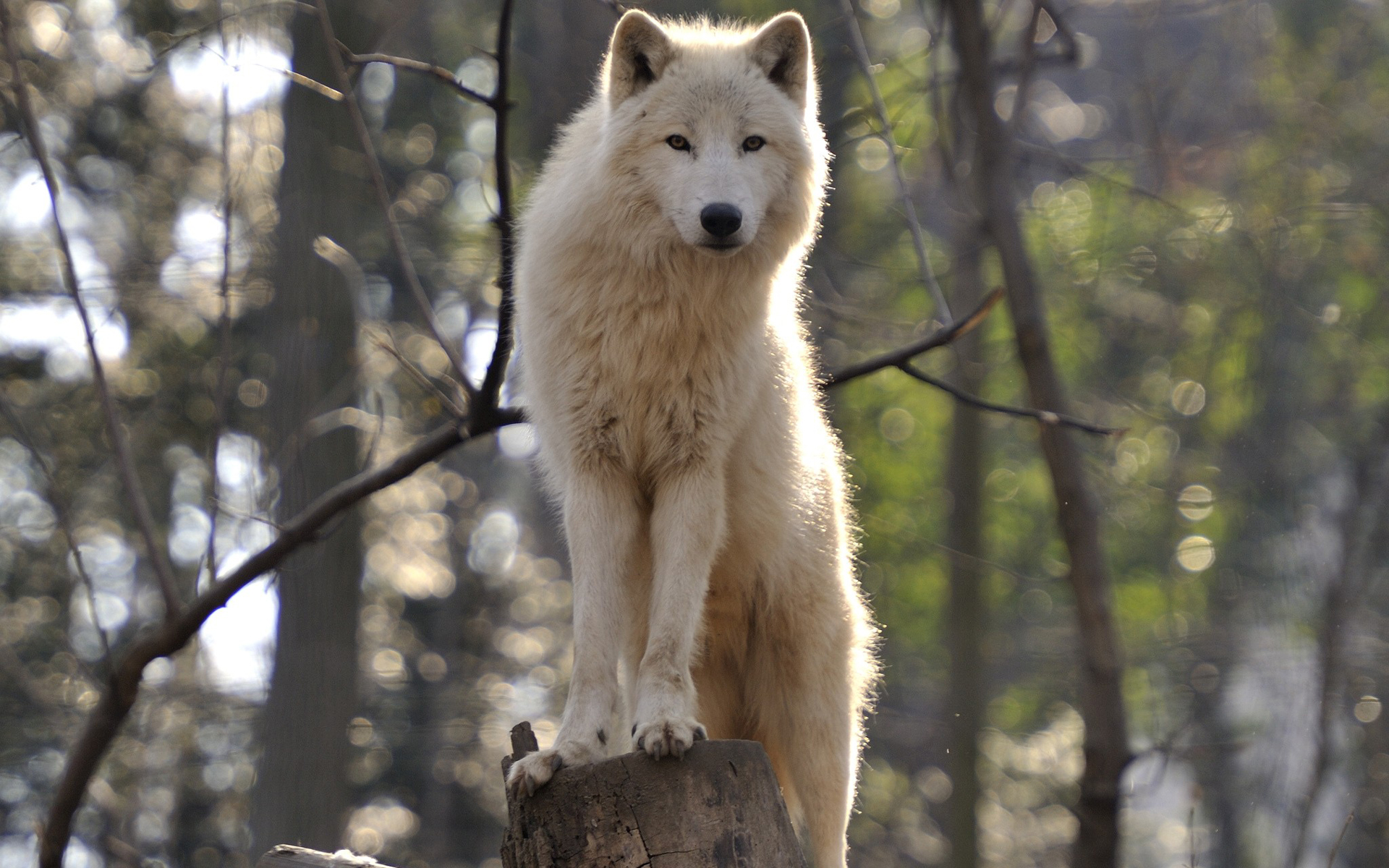 The Cline-Lib Forest is the Moonstone pack’s territory. This specific forest is where they feel most protected. The forest also helps support the packs needs by providing shelter, food, and water.The Cline-Lib Forest is the Moonstone pack’s territory. This specific forest is where they feel most protected. The forest also helps support the packs needs by providing shelter, food, and water.The forest and Cell wall are both similar because they both offer protection and support.Forest- to the packCell wall-to the cellThe forest and Cell wall are both similar because they both offer protection and support.Forest- to the packCell wall-to the cellThe forest and Cell wall are both similar because they both offer protection and support.Forest- to the packCell wall-to the cellQ: How is the forest, Cline-Lib, similar to the cell wall organelle?A: “Forest Cline-Lib has always been home to my pack and I, mostly because it provides us with so much protection and support. Moonstone feels so protected here mostly because we are familiar with this forest, given that we have lived here for so many years. This forest also offers us so much support. Such as our den, our prey, and our crick for drinking. Forest Cline-Lib is similar to the cell wall because that organelle gives off the same protection and support to its cell but in a different way.”Q: How is the forest, Cline-Lib, similar to the cell wall organelle?A: “Forest Cline-Lib has always been home to my pack and I, mostly because it provides us with so much protection and support. Moonstone feels so protected here mostly because we are familiar with this forest, given that we have lived here for so many years. This forest also offers us so much support. Such as our den, our prey, and our crick for drinking. Forest Cline-Lib is similar to the cell wall because that organelle gives off the same protection and support to its cell but in a different way.”The cell wall is a very important organelle. The cell wall’s job is to protect and support the cell.The cell wall is a very important organelle. The cell wall’s job is to protect and support the cell.Alpha wolf explains how the forest acts like a cell wallAlpha wolf explains how the forest acts like a cell wallAlpha wolf explains how the forest acts like a cell wallQ: How is the forest, Cline-Lib, similar to the cell wall organelle?A: “Forest Cline-Lib has always been home to my pack and I, mostly because it provides us with so much protection and support. Moonstone feels so protected here mostly because we are familiar with this forest, given that we have lived here for so many years. This forest also offers us so much support. Such as our den, our prey, and our crick for drinking. Forest Cline-Lib is similar to the cell wall because that organelle gives off the same protection and support to its cell but in a different way.”